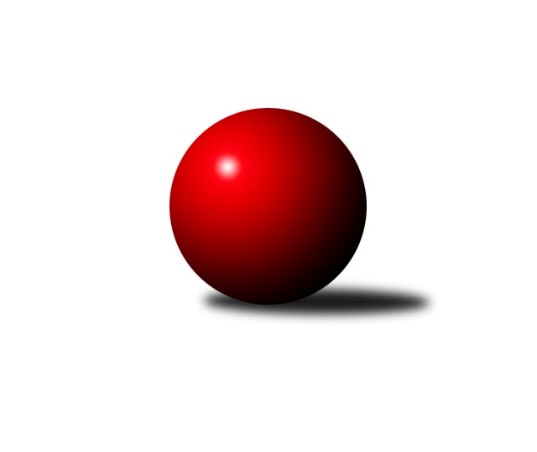 Č.19Ročník 2015/2016	3.5.2024 Meziokresní přebor-Bruntál, Opava 2015/2016Statistika 19. kolaTabulka družstev:		družstvo	záp	výh	rem	proh	skore	sety	průměr	body	plné	dorážka	chyby	1.	TJ Horní Benešov ˝E˝	19	17	0	2	142 : 48 	(100.0 : 52.0)	1641	34	1150	491	28.3	2.	KK PEPINO Bruntál	19	14	0	5	118 : 72 	(90.5 : 61.5)	1562	28	1093	469	36.7	3.	TJ Jiskra Rýmařov ˝C˝	19	13	0	6	122 : 68 	(92.0 : 60.0)	1593	26	1121	472	31.4	4.	RSKK Raciborz	19	13	0	6	116 : 74 	(83.0 : 69.0)	1590	26	1118	472	32.3	5.	TJ Kovohutě Břidličná ˝D˝	19	12	0	7	110 : 80 	(84.0 : 68.0)	1568	24	1106	462	31.8	6.	TJ Horní Benešov ˝D˝	19	9	0	10	91 : 99 	(77.5 : 74.5)	1533	18	1087	446	38	7.	TJ Horní Benešov ˝F˝	19	8	0	11	84 : 106 	(74.0 : 78.0)	1530	16	1086	444	35.2	8.	KK Minerva Opava ˝C˝	19	7	0	12	72 : 118 	(59.0 : 93.0)	1504	14	1079	425	42.9	9.	TJ Sokol Chvalíkovice ˝B˝	19	7	0	12	71 : 119 	(66.0 : 86.0)	1563	14	1094	469	37.4	10.	TJ Opava ˝D˝	19	7	0	12	70 : 120 	(62.0 : 90.0)	1473	14	1070	403	47.3	11.	TJ Kovohutě Břidličná ˝C˝	19	6	0	13	83 : 107 	(69.0 : 83.0)	1485	12	1056	429	41.7	12.	KK PEPINO Bruntál ˝B˝	19	1	0	18	61 : 129 	(55.0 : 97.0)	1439	2	1038	402	56Tabulka doma:		družstvo	záp	výh	rem	proh	skore	sety	průměr	body	maximum	minimum	1.	TJ Horní Benešov ˝E˝	10	10	0	0	78 : 22 	(56.0 : 24.0)	1623	20	1711	1524	2.	RSKK Raciborz	10	9	0	1	76 : 24 	(49.5 : 30.5)	1551	18	1626	1452	3.	KK PEPINO Bruntál	10	9	0	1	76 : 24 	(53.5 : 26.5)	1489	18	1544	1415	4.	TJ Jiskra Rýmařov ˝C˝	10	7	0	3	70 : 30 	(54.0 : 26.0)	1646	14	1720	1595	5.	TJ Horní Benešov ˝D˝	9	7	0	2	58 : 32 	(42.0 : 30.0)	1589	14	1662	1543	6.	TJ Kovohutě Břidličná ˝D˝	9	7	0	2	58 : 32 	(44.5 : 27.5)	1589	14	1636	1537	7.	TJ Horní Benešov ˝F˝	9	6	0	3	54 : 36 	(41.5 : 30.5)	1617	12	1686	1547	8.	TJ Kovohutě Břidličná ˝C˝	9	5	0	4	55 : 35 	(39.0 : 33.0)	1535	10	1605	1481	9.	TJ Opava ˝D˝	9	5	0	4	49 : 41 	(42.5 : 29.5)	1545	10	1638	1425	10.	KK Minerva Opava ˝C˝	10	4	0	6	46 : 54 	(34.0 : 46.0)	1610	8	1665	1534	11.	TJ Sokol Chvalíkovice ˝B˝	9	4	0	5	35 : 55 	(33.0 : 39.0)	1570	8	1650	1484	12.	KK PEPINO Bruntál ˝B˝	10	1	0	9	37 : 63 	(30.0 : 50.0)	1339	2	1406	1298Tabulka venku:		družstvo	záp	výh	rem	proh	skore	sety	průměr	body	maximum	minimum	1.	TJ Horní Benešov ˝E˝	9	7	0	2	64 : 26 	(44.0 : 28.0)	1639	14	1750	1454	2.	TJ Jiskra Rýmařov ˝C˝	9	6	0	3	52 : 38 	(38.0 : 34.0)	1584	12	1646	1463	3.	TJ Kovohutě Břidličná ˝D˝	10	5	0	5	52 : 48 	(39.5 : 40.5)	1568	10	1684	1395	4.	KK PEPINO Bruntál	9	5	0	4	42 : 48 	(37.0 : 35.0)	1574	10	1649	1452	5.	RSKK Raciborz	9	4	0	5	40 : 50 	(33.5 : 38.5)	1596	8	1689	1343	6.	TJ Sokol Chvalíkovice ˝B˝	10	3	0	7	36 : 64 	(33.0 : 47.0)	1562	6	1689	1444	7.	KK Minerva Opava ˝C˝	9	3	0	6	26 : 64 	(25.0 : 47.0)	1489	6	1633	1390	8.	TJ Horní Benešov ˝D˝	10	2	0	8	33 : 67 	(35.5 : 44.5)	1537	4	1620	1366	9.	TJ Horní Benešov ˝F˝	10	2	0	8	30 : 70 	(32.5 : 47.5)	1525	4	1619	1416	10.	TJ Opava ˝D˝	10	2	0	8	21 : 79 	(19.5 : 60.5)	1461	4	1578	1309	11.	TJ Kovohutě Břidličná ˝C˝	10	1	0	9	28 : 72 	(30.0 : 50.0)	1486	2	1562	1359	12.	KK PEPINO Bruntál ˝B˝	9	0	0	9	24 : 66 	(25.0 : 47.0)	1450	0	1569	1284Tabulka podzimní části:		družstvo	záp	výh	rem	proh	skore	sety	průměr	body	doma	venku	1.	TJ Horní Benešov ˝E˝	12	11	0	1	90 : 30 	(64.0 : 32.0)	1629	22 	6 	0 	0 	5 	0 	1	2.	TJ Jiskra Rýmařov ˝C˝	12	9	0	3	80 : 40 	(58.0 : 38.0)	1595	18 	4 	0 	2 	5 	0 	1	3.	KK PEPINO Bruntál	12	8	0	4	74 : 46 	(60.5 : 35.5)	1579	16 	5 	0 	1 	3 	0 	3	4.	TJ Kovohutě Břidličná ˝D˝	12	7	0	5	70 : 50 	(50.5 : 45.5)	1566	14 	5 	0 	1 	2 	0 	4	5.	RSKK Raciborz	12	7	0	5	64 : 56 	(48.0 : 48.0)	1575	14 	5 	0 	1 	2 	0 	4	6.	KK Minerva Opava ˝C˝	12	7	0	5	56 : 64 	(42.0 : 54.0)	1534	14 	4 	0 	2 	3 	0 	3	7.	TJ Kovohutě Břidličná ˝C˝	12	5	0	7	57 : 63 	(46.0 : 50.0)	1490	10 	4 	0 	2 	1 	0 	5	8.	TJ Opava ˝D˝	12	5	0	7	47 : 73 	(40.5 : 55.5)	1477	10 	4 	0 	2 	1 	0 	5	9.	TJ Horní Benešov ˝D˝	12	4	0	8	51 : 69 	(43.5 : 52.5)	1501	8 	4 	0 	2 	0 	0 	6	10.	TJ Horní Benešov ˝F˝	12	4	0	8	50 : 70 	(46.0 : 50.0)	1501	8 	3 	0 	3 	1 	0 	5	11.	TJ Sokol Chvalíkovice ˝B˝	12	4	0	8	41 : 79 	(40.0 : 56.0)	1514	8 	2 	0 	4 	2 	0 	4	12.	KK PEPINO Bruntál ˝B˝	12	1	0	11	40 : 80 	(37.0 : 59.0)	1414	2 	1 	0 	5 	0 	0 	6Tabulka jarní části:		družstvo	záp	výh	rem	proh	skore	sety	průměr	body	doma	venku	1.	TJ Horní Benešov ˝E˝	7	6	0	1	52 : 18 	(36.0 : 20.0)	1605	12 	4 	0 	0 	2 	0 	1 	2.	RSKK Raciborz	7	6	0	1	52 : 18 	(35.0 : 21.0)	1566	12 	4 	0 	0 	2 	0 	1 	3.	KK PEPINO Bruntál	7	6	0	1	44 : 26 	(30.0 : 26.0)	1524	12 	4 	0 	0 	2 	0 	1 	4.	TJ Horní Benešov ˝D˝	7	5	0	2	40 : 30 	(34.0 : 22.0)	1541	10 	3 	0 	0 	2 	0 	2 	5.	TJ Kovohutě Břidličná ˝D˝	7	5	0	2	40 : 30 	(33.5 : 22.5)	1534	10 	2 	0 	1 	3 	0 	1 	6.	TJ Jiskra Rýmařov ˝C˝	7	4	0	3	42 : 28 	(34.0 : 22.0)	1578	8 	3 	0 	1 	1 	0 	2 	7.	TJ Horní Benešov ˝F˝	7	4	0	3	34 : 36 	(28.0 : 28.0)	1563	8 	3 	0 	0 	1 	0 	3 	8.	TJ Sokol Chvalíkovice ˝B˝	7	3	0	4	30 : 40 	(26.0 : 30.0)	1612	6 	2 	0 	1 	1 	0 	3 	9.	TJ Opava ˝D˝	7	2	0	5	23 : 47 	(21.5 : 34.5)	1427	4 	1 	0 	2 	1 	0 	3 	10.	TJ Kovohutě Břidličná ˝C˝	7	1	0	6	26 : 44 	(23.0 : 33.0)	1480	2 	1 	0 	2 	0 	0 	4 	11.	KK PEPINO Bruntál ˝B˝	7	0	0	7	21 : 49 	(18.0 : 38.0)	1450	0 	0 	0 	4 	0 	0 	3 	12.	KK Minerva Opava ˝C˝	7	0	0	7	16 : 54 	(17.0 : 39.0)	1477	0 	0 	0 	4 	0 	0 	3 Zisk bodů pro družstvo:		jméno hráče	družstvo	body	zápasy	v %	dílčí body	sety	v %	1.	Tomáš Janalík 	KK PEPINO Bruntál 	30	/	16	(94%)		/		(%)	2.	Pavel Přikryl 	TJ Jiskra Rýmařov ˝C˝ 	30	/	19	(79%)		/		(%)	3.	Jan Mlčák 	KK PEPINO Bruntál ˝B˝ 	30	/	19	(79%)		/		(%)	4.	Petr Kozák 	TJ Horní Benešov ˝E˝ 	28	/	15	(93%)		/		(%)	5.	Ota Pidima 	TJ Kovohutě Břidličná ˝D˝ 	28	/	18	(78%)		/		(%)	6.	Jan Doseděl 	TJ Kovohutě Břidličná ˝D˝ 	26	/	18	(72%)		/		(%)	7.	Miroslav Langer 	TJ Jiskra Rýmařov ˝C˝ 	26	/	19	(68%)		/		(%)	8.	Mariusz Gierczak 	RSKK Raciborz 	26	/	19	(68%)		/		(%)	9.	Krzysztof Wróblewski 	RSKK Raciborz 	25	/	19	(66%)		/		(%)	10.	Josef Novotný 	KK PEPINO Bruntál ˝B˝ 	25	/	19	(66%)		/		(%)	11.	Martin Kaduk 	KK PEPINO Bruntál 	24	/	17	(71%)		/		(%)	12.	Leoš Řepka ml. 	TJ Kovohutě Břidličná ˝C˝ 	22	/	12	(92%)		/		(%)	13.	Zdeněk Černý 	TJ Horní Benešov ˝E˝ 	22	/	12	(92%)		/		(%)	14.	Zdeněk Smrža 	TJ Horní Benešov ˝D˝ 	22	/	16	(69%)		/		(%)	15.	Jaromír Hendrych st. 	TJ Horní Benešov ˝F˝ 	22	/	18	(61%)		/		(%)	16.	Zdeněk Janák 	TJ Horní Benešov ˝E˝ 	20	/	13	(77%)		/		(%)	17.	Zdeňka Habartová 	TJ Horní Benešov ˝D˝ 	20	/	18	(56%)		/		(%)	18.	Pavel Švan 	TJ Jiskra Rýmařov ˝C˝ 	20	/	18	(56%)		/		(%)	19.	Gabriela Beinhaeurová 	KK Minerva Opava ˝C˝ 	20	/	18	(56%)		/		(%)	20.	Jaroslav Zelinka 	TJ Kovohutě Břidličná ˝C˝ 	18	/	14	(64%)		/		(%)	21.	Richard Janalík 	KK PEPINO Bruntál 	16	/	13	(62%)		/		(%)	22.	Dalibor Krejčiřík 	TJ Sokol Chvalíkovice ˝B˝ 	16	/	14	(57%)		/		(%)	23.	Jiří Večeřa 	TJ Kovohutě Břidličná ˝D˝ 	16	/	15	(53%)		/		(%)	24.	Roman Swaczyna 	TJ Horní Benešov ˝E˝ 	16	/	16	(50%)		/		(%)	25.	Zdeněk Kment 	TJ Horní Benešov ˝F˝ 	16	/	18	(44%)		/		(%)	26.	Stanislav Lichnovský 	TJ Jiskra Rýmařov ˝C˝ 	16	/	19	(42%)		/		(%)	27.	Dariusz Jaszewski 	RSKK Raciborz 	15	/	13	(58%)		/		(%)	28.	Otto Mückstein 	TJ Sokol Chvalíkovice ˝B˝ 	14	/	11	(64%)		/		(%)	29.	Miroslava Hendrychová 	TJ Opava ˝D˝ 	14	/	11	(64%)		/		(%)	30.	Ladislav Stárek st. 	TJ Kovohutě Břidličná ˝D˝ 	14	/	14	(50%)		/		(%)	31.	František Ocelák 	KK PEPINO Bruntál 	14	/	16	(44%)		/		(%)	32.	Barbora Bártková 	TJ Horní Benešov ˝D˝ 	12	/	10	(60%)		/		(%)	33.	Artur Tokarski 	RSKK Raciborz 	12	/	10	(60%)		/		(%)	34.	Sabina Trulejová 	TJ Sokol Chvalíkovice ˝B˝ 	12	/	12	(50%)		/		(%)	35.	Radek Fischer 	KK Minerva Opava ˝C˝ 	12	/	13	(46%)		/		(%)	36.	Pavla Hendrychová 	TJ Horní Benešov ˝F˝ 	12	/	14	(43%)		/		(%)	37.	Jan Fadrný 	TJ Horní Benešov ˝D˝ 	12	/	14	(43%)		/		(%)	38.	Miroslav Petřek st.	TJ Horní Benešov ˝F˝ 	12	/	17	(35%)		/		(%)	39.	Zbyněk Tesař 	TJ Horní Benešov ˝D˝ 	12	/	18	(33%)		/		(%)	40.	Oldřich Tomečka 	KK Minerva Opava ˝C˝ 	10	/	10	(50%)		/		(%)	41.	Luděk Häusler 	TJ Kovohutě Břidličná ˝C˝ 	10	/	12	(42%)		/		(%)	42.	Milan Franer 	TJ Opava ˝D˝ 	9	/	6	(75%)		/		(%)	43.	Josef Kočař 	TJ Kovohutě Břidličná ˝C˝ 	9	/	13	(35%)		/		(%)	44.	Daniel Beinhauer 	TJ Sokol Chvalíkovice ˝B˝ 	9	/	17	(26%)		/		(%)	45.	Miroslav Orság 	TJ Horní Benešov ˝E˝ 	8	/	7	(57%)		/		(%)	46.	Lenka Markusová 	TJ Opava ˝D˝ 	8	/	10	(40%)		/		(%)	47.	Anna Dosedělová 	TJ Kovohutě Břidličná ˝C˝ 	8	/	12	(33%)		/		(%)	48.	Martin Bičík 	KK Minerva Opava ˝C˝ 	8	/	13	(31%)		/		(%)	49.	Josef Klapetek 	TJ Opava ˝D˝ 	6	/	6	(50%)		/		(%)	50.	Ryszard Grygiel 	RSKK Raciborz 	6	/	7	(43%)		/		(%)	51.	Vladislav Kobelár 	TJ Opava ˝D˝ 	6	/	7	(43%)		/		(%)	52.	Zdeněk Žanda 	TJ Horní Benešov ˝F˝ 	6	/	8	(38%)		/		(%)	53.	Pavel Dvořák 	KK PEPINO Bruntál 	6	/	12	(25%)		/		(%)	54.	Lenka Hrnčířová 	KK Minerva Opava ˝C˝ 	6	/	14	(21%)		/		(%)	55.	Cezary Koczorski 	RSKK Raciborz 	4	/	5	(40%)		/		(%)	56.	Jan Kriwenky 	TJ Horní Benešov ˝E˝ 	4	/	7	(29%)		/		(%)	57.	Roman Škrobánek 	TJ Opava ˝D˝ 	4	/	8	(25%)		/		(%)	58.	Karel Michalka 	TJ Opava ˝D˝ 	4	/	9	(22%)		/		(%)	59.	Barbora Víchová 	TJ Sokol Chvalíkovice ˝B˝ 	4	/	10	(20%)		/		(%)	60.	Lubomír Khýr 	TJ Kovohutě Břidličná ˝C˝ 	4	/	11	(18%)		/		(%)	61.	Barbora Nepožitková 	KK PEPINO Bruntál ˝B˝ 	4	/	16	(13%)		/		(%)	62.	Luděk Bambušek 	TJ Jiskra Rýmařov ˝C˝ 	2	/	1	(100%)		/		(%)	63.	Jan Chovanec 	TJ Opava ˝D˝ 	2	/	1	(100%)		/		(%)	64.	Lukáš Janalík 	KK PEPINO Bruntál 	2	/	2	(50%)		/		(%)	65.	Josef Šindler 	TJ Horní Benešov ˝E˝ 	2	/	2	(50%)		/		(%)	66.	Marek Prusicki 	RSKK Raciborz 	2	/	3	(33%)		/		(%)	67.	Jiří Novák 	TJ Opava ˝D˝ 	2	/	3	(33%)		/		(%)	68.	Lubomír Bičík 	KK Minerva Opava ˝C˝ 	2	/	3	(33%)		/		(%)	69.	David Beinhauer 	TJ Sokol Chvalíkovice ˝B˝ 	2	/	9	(11%)		/		(%)	70.	Vladimír Štrbík 	TJ Kovohutě Břidličná ˝D˝ 	2	/	10	(10%)		/		(%)	71.	Vilibald Marker 	TJ Opava ˝D˝ 	2	/	11	(9%)		/		(%)	72.	Jindřich Dankovič 	TJ Horní Benešov ˝D˝ 	1	/	4	(13%)		/		(%)	73.	Pavel Jašek 	TJ Opava ˝D˝ 	1	/	4	(13%)		/		(%)	74.	Milan Milián 	KK PEPINO Bruntál ˝B˝ 	0	/	1	(0%)		/		(%)	75.	Miroslav Smékal 	TJ Kovohutě Břidličná ˝D˝ 	0	/	1	(0%)		/		(%)	76.	Luboš Khýr 	TJ Kovohutě Břidličná ˝C˝ 	0	/	1	(0%)		/		(%)	77.	Adéla Vaidová 	TJ Sokol Chvalíkovice ˝B˝ 	0	/	3	(0%)		/		(%)	78.	Zuzana Šafránková 	KK Minerva Opava ˝C˝ 	0	/	4	(0%)		/		(%)	79.	Přemysl Janalík 	KK PEPINO Bruntál ˝B˝ 	0	/	5	(0%)		/		(%)	80.	Adéla Orságová 	KK PEPINO Bruntál ˝B˝ 	0	/	7	(0%)		/		(%)	81.	Michal Nepožitek 	KK PEPINO Bruntál ˝B˝ 	0	/	9	(0%)		/		(%)Průměry na kuželnách:		kuželna	průměr	plné	dorážka	chyby	výkon na hráče	1.	KK Jiskra Rýmařov, 1-4	1621	1144	477	35.3	(405.5)	2.	Minerva Opava, 1-2	1616	1144	471	35.8	(404.1)	3.	 Horní Benešov, 1-4	1581	1113	468	36.4	(395.4)	4.	TJ Sokol Chvalíkovice, 1-2	1578	1116	462	35.5	(394.7)	5.	TJ Kovohutě Břidličná, 1-2	1546	1093	453	34.3	(386.7)	6.	TJ Opava, 1-4	1543	1092	450	43.8	(385.8)	7.	RSKK Raciborz, 1-4	1512	1069	442	38.5	(378.0)	8.	KK Pepino Bruntál, 1-2	1416	1011	404	45.8	(354.1)Nejlepší výkony na kuželnách:KK Jiskra Rýmařov, 1-4TJ Jiskra Rýmařov ˝C˝	1720	17. kolo	Petr Kozák 	TJ Horní Benešov ˝E˝	470	16. koloTJ Horní Benešov ˝E˝	1714	16. kolo	Pavel Přikryl 	TJ Jiskra Rýmařov ˝C˝	458	16. koloTJ Jiskra Rýmařov ˝C˝	1693	19. kolo	Pavel Švan 	TJ Jiskra Rýmařov ˝C˝	453	19. koloTJ Sokol Chvalíkovice ˝B˝	1689	17. kolo	Krzysztof Wróblewski 	RSKK Raciborz	448	7. koloTJ Jiskra Rýmařov ˝C˝	1679	7. kolo	Stanislav Lichnovský 	TJ Jiskra Rýmařov ˝C˝	447	17. koloTJ Jiskra Rýmařov ˝C˝	1649	16. kolo	Otto Mückstein 	TJ Sokol Chvalíkovice ˝B˝	442	17. koloKK PEPINO Bruntál	1649	2. kolo	Josef Novotný 	KK PEPINO Bruntál ˝B˝	439	14. koloTJ Jiskra Rýmařov ˝C˝	1634	12. kolo	Oldřich Tomečka 	KK Minerva Opava ˝C˝	439	4. koloKK Minerva Opava ˝C˝	1633	4. kolo	Pavel Švan 	TJ Jiskra Rýmařov ˝C˝	438	17. koloTJ Jiskra Rýmařov ˝C˝	1628	11. kolo	Pavel Švan 	TJ Jiskra Rýmařov ˝C˝	437	7. koloMinerva Opava, 1-2TJ Horní Benešov ˝E˝	1718	3. kolo	František Ocelák 	KK PEPINO Bruntál	463	11. koloTJ Sokol Chvalíkovice ˝B˝	1685	13. kolo	Zdeněk Kment 	TJ Horní Benešov ˝F˝	448	17. koloKK Minerva Opava ˝C˝	1665	5. kolo	Daniel Beinhauer 	TJ Sokol Chvalíkovice ˝B˝	447	13. koloKK Minerva Opava ˝C˝	1653	13. kolo	Zdeněk Janák 	TJ Horní Benešov ˝E˝	446	3. koloTJ Jiskra Rýmařov ˝C˝	1646	15. kolo	Petr Kozák 	TJ Horní Benešov ˝E˝	446	3. koloKK Minerva Opava ˝C˝	1634	15. kolo	Oldřich Tomečka 	KK Minerva Opava ˝C˝	443	5. koloKK Minerva Opava ˝C˝	1632	3. kolo	Dalibor Krejčiřík 	TJ Sokol Chvalíkovice ˝B˝	440	13. koloKK Minerva Opava ˝C˝	1628	9. kolo	Gabriela Beinhaeurová 	KK Minerva Opava ˝C˝	438	5. koloKK Minerva Opava ˝C˝	1623	11. kolo	Krzysztof Wróblewski 	RSKK Raciborz	435	5. koloRSKK Raciborz	1622	5. kolo	Pavel Přikryl 	TJ Jiskra Rýmařov ˝C˝	435	15. kolo Horní Benešov, 1-4TJ Horní Benešov ˝E˝	1711	9. kolo	Petr Kozák 	TJ Horní Benešov ˝E˝	493	14. koloTJ Horní Benešov ˝F˝	1686	12. kolo	Petr Kozák 	TJ Horní Benešov ˝E˝	474	15. koloTJ Horní Benešov ˝E˝	1684	15. kolo	Zdeněk Černý 	TJ Horní Benešov ˝E˝	467	9. koloTJ Kovohutě Břidličná ˝D˝	1684	2. kolo	Petr Kozák 	TJ Horní Benešov ˝E˝	458	17. koloTJ Horní Benešov ˝F˝	1680	18. kolo	Zdeněk Černý 	TJ Horní Benešov ˝E˝	456	5. koloTJ Horní Benešov ˝E˝	1662	14. kolo	Jaromír Hendrych st. 	TJ Horní Benešov ˝F˝	455	12. koloTJ Horní Benešov ˝D˝	1662	13. kolo	Jan Doseděl 	TJ Kovohutě Břidličná ˝D˝	454	2. koloTJ Horní Benešov ˝E˝	1646	7. kolo	Jaromír Hendrych st. 	TJ Horní Benešov ˝F˝	451	18. koloTJ Horní Benešov ˝F˝	1645	16. kolo	Josef Novotný 	KK PEPINO Bruntál ˝B˝	449	18. koloTJ Horní Benešov ˝E˝	1645	11. kolo	Zdeněk Černý 	TJ Horní Benešov ˝E˝	448	7. koloTJ Sokol Chvalíkovice, 1-2TJ Horní Benešov ˝E˝	1664	4. kolo	Pavla Hendrychová 	TJ Horní Benešov ˝F˝	456	10. koloTJ Sokol Chvalíkovice ˝B˝	1650	16. kolo	Krzysztof Wróblewski 	RSKK Raciborz	446	8. koloTJ Jiskra Rýmařov ˝C˝	1637	6. kolo	Dalibor Krejčiřík 	TJ Sokol Chvalíkovice ˝B˝	443	6. koloRSKK Raciborz	1633	8. kolo	Gabriela Beinhaeurová 	KK Minerva Opava ˝C˝	443	2. koloTJ Sokol Chvalíkovice ˝B˝	1617	10. kolo	Dalibor Krejčiřík 	TJ Sokol Chvalíkovice ˝B˝	440	16. koloKK Minerva Opava ˝C˝	1610	2. kolo	Petr Kozák 	TJ Horní Benešov ˝E˝	440	4. koloTJ Sokol Chvalíkovice ˝B˝	1592	12. kolo	Radek Fischer 	KK Minerva Opava ˝C˝	439	2. koloTJ Sokol Chvalíkovice ˝B˝	1591	6. kolo	Mariusz Gierczak 	RSKK Raciborz	428	8. koloTJ Kovohutě Břidličná ˝D˝	1585	16. kolo	Barbora Víchová 	TJ Sokol Chvalíkovice ˝B˝	425	10. koloTJ Horní Benešov ˝D˝	1570	14. kolo	Barbora Víchová 	TJ Sokol Chvalíkovice ˝B˝	421	16. koloTJ Kovohutě Břidličná, 1-2RSKK Raciborz	1638	13. kolo	Dalibor Krejčiřík 	TJ Sokol Chvalíkovice ˝B˝	444	5. koloTJ Kovohutě Břidličná ˝D˝	1636	5. kolo	Jaroslav Zelinka 	TJ Kovohutě Břidličná ˝C˝	436	17. koloTJ Horní Benešov ˝E˝	1630	10. kolo	Jan Doseděl 	TJ Kovohutě Břidličná ˝D˝	433	15. koloTJ Kovohutě Břidličná ˝D˝	1620	10. kolo	Leoš Řepka ml. 	TJ Kovohutě Břidličná ˝C˝	432	6. koloTJ Kovohutě Břidličná ˝D˝	1616	13. kolo	Tomáš Janalík 	KK PEPINO Bruntál	432	8. koloTJ Kovohutě Břidličná ˝D˝	1610	1. kolo	Leoš Řepka ml. 	TJ Kovohutě Břidličná ˝C˝	431	13. koloRSKK Raciborz	1606	1. kolo	Ota Pidima 	TJ Kovohutě Břidličná ˝D˝	431	10. koloKK PEPINO Bruntál	1605	18. kolo	Jan Doseděl 	TJ Kovohutě Břidličná ˝D˝	430	5. koloTJ Kovohutě Břidličná ˝C˝	1605	7. kolo	Jan Doseděl 	TJ Kovohutě Břidličná ˝D˝	430	17. koloTJ Kovohutě Břidličná ˝D˝	1601	3. kolo	Jiří Večeřa 	TJ Kovohutě Břidličná ˝D˝	424	17. koloTJ Opava, 1-4TJ Horní Benešov ˝E˝	1750	8. kolo	Zdeněk Janák 	TJ Horní Benešov ˝E˝	481	8. koloRSKK Raciborz	1689	10. kolo	Zdeněk Černý 	TJ Horní Benešov ˝E˝	466	8. koloTJ Opava ˝D˝	1638	4. kolo	Zdeněk Smrža 	TJ Horní Benešov ˝D˝	455	2. koloTJ Opava ˝D˝	1631	18. kolo	Petr Kozák 	TJ Horní Benešov ˝E˝	449	8. koloTJ Opava ˝D˝	1621	10. kolo	Josef Novotný 	KK PEPINO Bruntál ˝B˝	448	6. koloKK PEPINO Bruntál	1574	16. kolo	Artur Tokarski 	RSKK Raciborz	440	10. koloTJ Opava ˝D˝	1572	16. kolo	Josef Klapetek 	TJ Opava ˝D˝	440	4. koloTJ Kovohutě Břidličná ˝D˝	1563	14. kolo	Martin Kaduk 	KK PEPINO Bruntál	431	16. koloTJ Horní Benešov ˝D˝	1557	2. kolo	Milan Franer 	TJ Opava ˝D˝	431	10. koloTJ Opava ˝D˝	1542	1. kolo	Krzysztof Wróblewski 	RSKK Raciborz	431	10. koloRSKK Raciborz, 1-4RSKK Raciborz	1626	12. kolo	Krzysztof Wróblewski 	RSKK Raciborz	429	14. koloRSKK Raciborz	1620	19. kolo	Krzysztof Wróblewski 	RSKK Raciborz	422	4. koloRSKK Raciborz	1583	14. kolo	Otto Mückstein 	TJ Sokol Chvalíkovice ˝B˝	421	19. koloTJ Kovohutě Břidličná ˝D˝	1581	12. kolo	Krzysztof Wróblewski 	RSKK Raciborz	417	12. koloRSKK Raciborz	1566	18. kolo	Leoš Řepka ml. 	TJ Kovohutě Břidličná ˝C˝	417	2. koloRSKK Raciborz	1566	16. kolo	Mariusz Gierczak 	RSKK Raciborz	417	12. koloTJ Horní Benešov ˝E˝	1564	6. kolo	Artur Tokarski 	RSKK Raciborz	416	19. koloRSKK Raciborz	1555	9. kolo	Krzysztof Wróblewski 	RSKK Raciborz	415	9. koloTJ Sokol Chvalíkovice ˝B˝	1544	19. kolo	Krzysztof Wróblewski 	RSKK Raciborz	414	19. koloTJ Jiskra Rýmařov ˝C˝	1535	18. kolo	Josef Novotný 	KK PEPINO Bruntál ˝B˝	414	4. koloKK Pepino Bruntál, 1-2KK PEPINO Bruntál	1544	5. kolo	Ota Pidima 	TJ Kovohutě Břidličná ˝D˝	417	7. koloKK PEPINO Bruntál	1509	10. kolo	Richard Janalík 	KK PEPINO Bruntál	417	5. koloKK PEPINO Bruntál	1509	1. kolo	Petr Kozák 	TJ Horní Benešov ˝E˝	417	13. koloTJ Jiskra Rýmařov ˝C˝	1501	3. kolo	Richard Janalík 	KK PEPINO Bruntál	415	1. koloKK PEPINO Bruntál	1498	3. kolo	Tomáš Janalík 	KK PEPINO Bruntál	409	19. koloKK PEPINO Bruntál	1497	19. kolo	Pavel Přikryl 	TJ Jiskra Rýmařov ˝C˝	407	3. koloKK PEPINO Bruntál	1494	15. kolo	Tomáš Janalík 	KK PEPINO Bruntál	406	5. koloKK PEPINO Bruntál	1492	7. kolo	Jan Doseděl 	TJ Kovohutě Břidličná ˝D˝	404	19. koloTJ Sokol Chvalíkovice ˝B˝	1485	9. kolo	Tomáš Janalík 	KK PEPINO Bruntál	403	3. koloTJ Horní Benešov ˝E˝	1481	13. kolo	Josef Novotný 	KK PEPINO Bruntál ˝B˝	403	7. koloČetnost výsledků:	8.0 : 2.0	40x	7.0 : 3.0	1x	6.0 : 4.0	20x	4.0 : 6.0	20x	3.0 : 7.0	2x	2.0 : 8.0	14x	10.0 : 0.0	13x	1.0 : 9.0	1x	0.0 : 10.0	3x